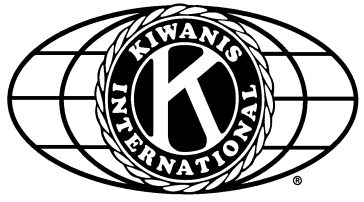 Eastwood-East Syracuse Kiwanis ClubP O Box 655, East Syracuse, NY 13057www.kiwanis-ees.orgSeptember 10, 2009    Presiding: President Ernie WassPresent: Jim Schaefer, John Harrison, Mary DePietro, Ernie Wass, Ken Pacelli, Jerry WrightOntario Division Meeting: Oct. 1 at Justin’s at 6:00 p.m. Meet New York Governor Dave Booker who will install new member Wayne Cunningham and all new officers. Please support Lt. Gov. Jim Schaffer at his 1st official dinner. The meeting will hosted by East Syracuse and DeWitt. Baskets will be needed for door prizes as well as gifts for the Governor and his wife. Any ideas? Don Herring Update: Former Gov. Don Herring is at home but very ill. The Club will send a card.Membership: Jim reported that most small clubs are struggling for members. Eastwood-East Syracuse needs more active members as well as another fund raiser.Kiwanis History: After a most successful project that conquered iodine deficiency in the world, the organization is seeking another world wide project. Ernie mentioned the world’s lack of potable water and lack of proper sewage are a worldwide concern.Mail Received: Pictures from activities at the Northside Community Police Center and information about the Syracuse Children’s Chorus as well as the updated roster from Kiwanis International. Jerry has prepared a new Meals on Wheels Schedule and sent dues reminders to members.Key Club: Ken received information that 4 ES-M students have completed their 1st project welcoming new students and will be forming a club with the aid of teacher Lee Clark. The Lt. Gov. Robert  Nyumah from Nottingham High School has notified all Key Clubers of a rally on Sept. 26 at Nottingham High School.50/50: Jerry won.  Kiwanis History-Jerry. Joke-Jim.Happy/Sad $’s: Ken happy Labor Day is over. Jerry happy today. Ernie happy today. Mary happy for the beautiful day. John happy to s real football game. Jim happy to be here. Board MeetingTreasurer’s Report: Jim made a motion to accept and John 2nd. All agreed.Budget for 2009/2010: Ernie reported that there will be no funds from Bristol this year because the Club doesn’t  have a 501 (c) 3 designation. No add for the yearbook or web site this year.  Jerry presented the budget and another fund raiser would be beneficial. Jerry made a motion to accept but budget and Jim 2nd.  All agreed.501 (c) 3: Jim will start researching the project.09/15J. WrightR. Kipping09/22E. Wass458-3475Mary DePietro437-484109/29E. WassCheryl West656-712910/06John Harrison446-7651Toodie Harrison10/13John HarrisonToodie Harrison